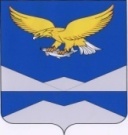 РОССИЙСКАЯ ФЕДЕРАЦИЯИРКУТСКАЯ ОБЛАСТЬКАЗАЧИНСКО-ЛЕНСКИЙ РАЙОНДУМАНЕБЕЛЬСКОГО МУНИЦИПАЛЬНОГО ОБРАЗОВАНИЯЧЕТВЕРТОГО СОЗЫВАР Е Ш Е Н И Еп. Небель	В связи со вступлением в силу указа Губернатора Иркутской области от 14.03.2019 г. № 52-уг «Об увеличении (индексации) размеров окладов месячного денежного содержания государственных гражданских служащих Иркутской области», руководствуясь Федеральным законом от 06.10.2003 г. № 131-ФЗ «Об общих принципах организации местного самоуправления в Российской Федерации», Федеральным законом от 02.03.2007 г. № 25-ФЗ «О муниципальной службе в Российской Федерации», Законом Иркутской области  от 15.10.2007 г. №88-оз «Об отдельных вопросах муниципальной службы в Иркутской области», руководствуясь Уставом Небельского муниципального образования, Дума Небельского сельского поселенияР Е Ш И Л А:Увеличить (проиндексировать) с 01.08.2019 г. в 1,04 раза размеры должностных окладов и ежемесячной надбавки к должностному окладу за классный чин муниципальных служащих администрации Небельского сельского поселения, установленных решением Думы Небельского сельского поселения от 26.12.2018 г. № 45 «Об утверждении Положения об оплате труда муниципальных служащих администрации Небельского сельского поселения».Установить, что при увеличении (индексации) размеры должностных окладов и ежемесячной надбавки к должностному окладу за классный чин муниципальных служащих администрации Небельского сельского поселения,  подлежат округлению до целого рубля в строну увеличения.Настоящее решение вступает в силу после его подписания и подлежит официальному опубликованию в информационном «Вестнике Небельского муниципального образования» и на официальном сайте администрации Небельского сельского поселения в информационно-телекоммуникационной сети «Интернет» по адресу:  www.adm-neb.ru.Заместитель председателяДумы  Небельского сельского поселения                                           Н.В.АгафоноваВрио главы Небельского сельского поселения                                  Е.С.Сгибневаот 25 июля 2019 годаот 25 июля 2019 года№ 56№ 56┌┐┌Об увеличении (индексации) размеров должностных окладов и ежемесячной надбавки к должностному окладу за классный чин муниципальных служащих администрации Небельского сельского поселенияОб увеличении (индексации) размеров должностных окладов и ежемесячной надбавки к должностному окладу за классный чин муниципальных служащих администрации Небельского сельского поселения┐